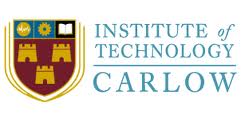 B.Sc. Hons. in Software EngineeringCW228Project Plan Project Title:           Number Plate        f           Recognition          f  Supervisor:                       Nigel  Whyte                __f    Student ID:                        C00131013                      f Student Name:	                Ronghua Ou                    f Date:                                  December 5, 2010         fIntroductionThis document is to make a plan for the whole project, including the tasks in each develop phases and the duration of each task.Project PlanGantt chart Of Project PlanThe whole project is scheduled by each task. Each task is given a certain duration to deal with. Details are listed in a Gantt chart made with Microsoft project.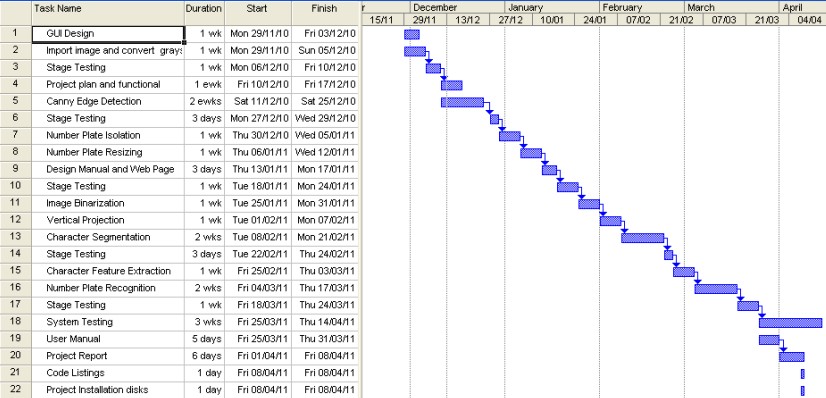 Task DetailsTask IDTask NameTask Details1GUI DesignDesign of user interface2Import original image and convert to grayscaleImport image, display it in the Original Image Panel. Implement grayscale convention.3Stage TestingTest all implemented functions4Project Plan and FunctionalProject Plan and Functional Specification Document5Canny Edge DetectionImplement Gaussian smoothing algorithm, edge thresholding algorithm and present the edge detected image.6Stage TestingTest all the implemented functions in edge detection and previous functions.7Number Plate IsolationSearch the number plate area by using a slide-window move around in the edge detected image.8Number Plate ResizingRemove the border of the number plate9Design Manual and Web PageDesign Manual Document and Web Page Introdution10Stage TestingTest all the implemented algorithm in number plate localization and previous functions.11Image BinarizationConvert the isolated number plate sub-image into black and white.12Vertical ProjectionApply vertical projection onto the binary sub-image.13Character SegmentationSeparate the character in the binary sub-image by using the vertical projection data.14Stage TestingTest all the implemented functions in segmentation and previous functions.15Character Feature ExtractionExtract the features from each character by using character feature extraction algorithm, store the feature into a character feature array.16Number plate recognitionCompare the character feature array with the templates to recognize number plate.17Stage TestingTest all the implemented functions in character recognition part.18System TestingTest the entire system.19User ManualUser Manual Document20Project ReportProject Report Document21Code ListingsCode Listings Document22Project Installation DisksMake a Installation Disks for the system